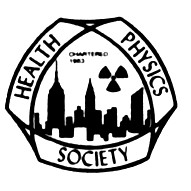 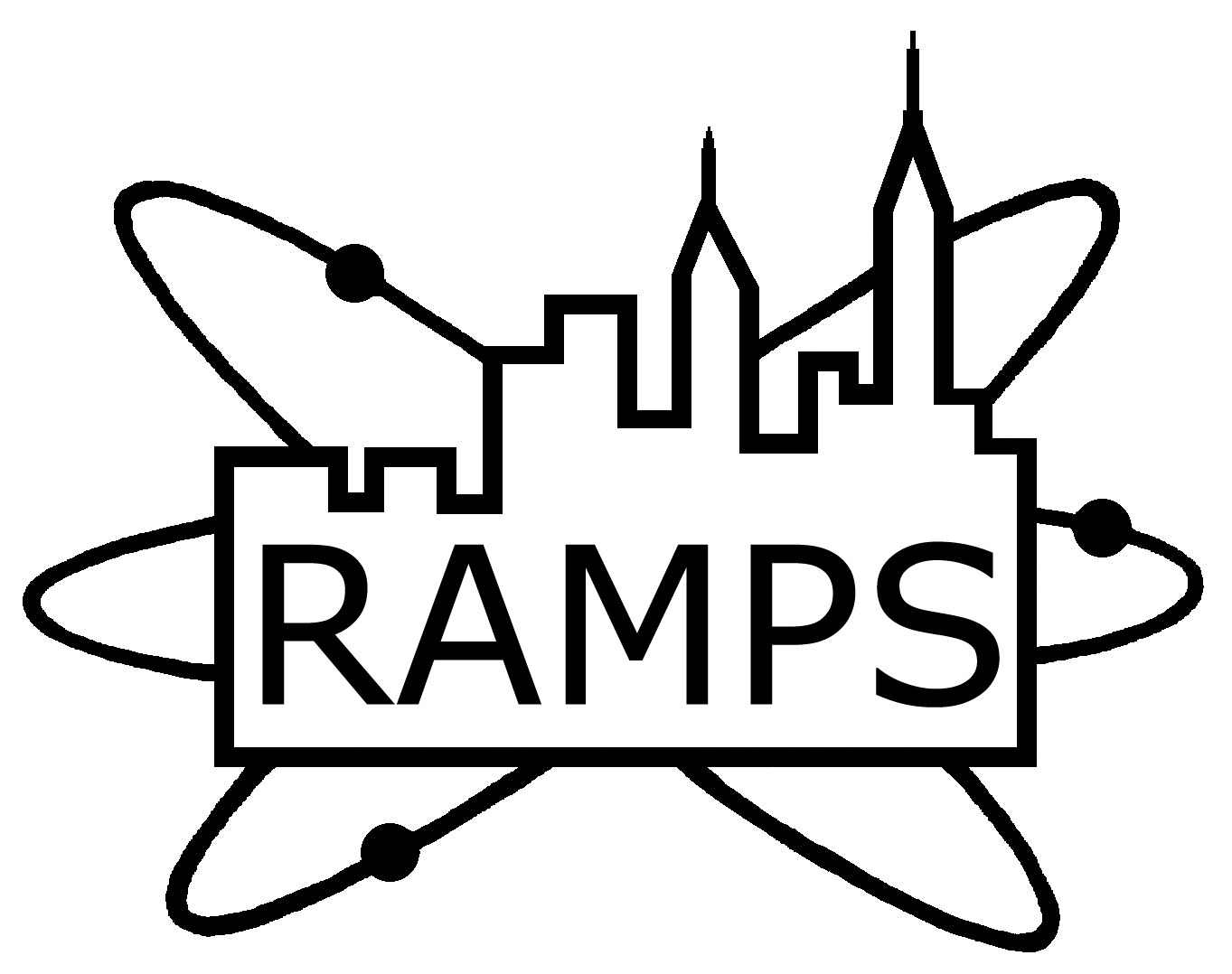 The Greater  Chapter, Health Physics SocietyandThe Radiological and Medical Physics Society of Present: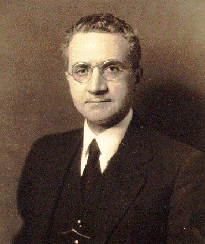 FAILLA MEMORIAL LECTURETuesday, February 26, 2013Antone L. Brooks, Ph.D.“The life and times of a Radiation Biologist, from Fear to Respect”A look at changes in the field of Radiation Biology with special emphasis on internally deposited radioactive materials.The Griffis Faculty ClubNew York-Presbyterian Hospital/Weill Cornell Medical College (Directions attached)Board Meeting 5:00- 6:00 PMCocktail Hour 6:00 – 7:00 pmDinner and Presentation 7:00- 9:00PMTo register please call or emailMaureen McDonnell 212-639-8300, rampsnyc@gmail.comRegister before February 15th: $50 RAMPS members, $75 non-members, after February 15th: $80 all.Note: 1.5 MPCEC hours were applied for to CAMPEP and to ABHP.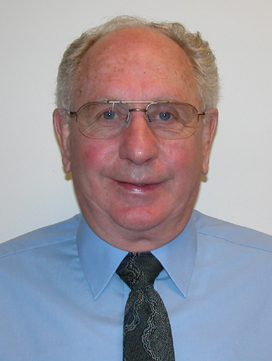 Antone L. Brooks, Ph.D.http://www.tricity.wsu.edu/faculty/brooks/Brooks_A.htmlInstitution and Location, Degree, Year, Field of Study: of ,  B.S. 1961 Experimental Biology  of ,  M.S. 1963 Radiation Ecology  ,  Ph.D. 1967 Physical Biology Dr. Brooks retired in 2008 from the  Tri-cities as a Professor in the Environmental Science Department. His career included positions as Laboratory Senior Scientist and Section Manager at Battelle, Pacific Northwest National Laboratory; Manager of the Cellular and Molecular Toxicology Group at Lovelace Inhalation Toxicology Research Institute, Albuquerque; and Technical Representative in  for the U.S. Department of Energy, Office of Health and Environmental Research. He is a member of the Health Physics Society, the Mutation Research Society, and the Radiation Research Society.Dr. Brooks’ research interests include cytogenetics, radiation-induced cancer, radiation risk, and public outreach on radiation effects. The focus of his research has been understanding the biological changes induced by low doses of ionizing radiation. Dr. Brooks served as the Principal Investigator for the project “Optimizing the Scientific Regulatory and Societal Impact of the DOE Low-Dose Research Program.” This includes radiation from both external radiation sources and from internally-deposited radioactive materials. The use of biomarkers for exposure, dose, susceptibility and disease have been a major research effort directed toward making it possible to better estimate radiation risk using short term biological endpoints. Dr. Brooks has authored or co-authored over 170 publications.Dr. Brooks was first elected to NCRP in 1979 and served as a member for 30 years becoming aDistinguished Emeritus Member in 2009. Dr. Brooks served on the Board of Directors and was Scientific Vice President for PAC 1, Basic Criteria, Epidemiology, Radiobiology and Risk from 2005 to 2008. He chaired Scientific Committees (SC) 1-3, 57-10, 57-11; co-chaired both SC 1-13 and 57-10; and was a member of SC 45 and SC 83. Dr. Brooks chaired the Annual Meeting Program Committee in 2008 and served as a member in 2002.Directions and Parking for The Griffis Faculty Club:By SubwayTake the #6 train to . Walk four blocks east to , or take the M66 bus eastbound to .By BusTake the M31 to the  stop, directly in front of . (The M31 operates north and south on , and across town on .) Cross town buses M30, M66, and M72 allow you to transfer to the M31 at . By CarApproaching from South of East 68th Street, take the FDR Drive northbound to the 61st Street exit. Make right onto  and go north to . Approaching from North of East 68th Street, take the FDR Drive southbound to the 71st Street exit. Make left onto  and go south to .Parking Parking is available 24 hours a day at nearby facilities at the following parking garages:Greenberg(between  & )Tel: (212) 746-2015 Helmsley(between & )Tel: (212) 746-1974 Payson(between  & )Tel: (212) 746-1977 Phipps House(between  & .)Tel: (212) 746-1979 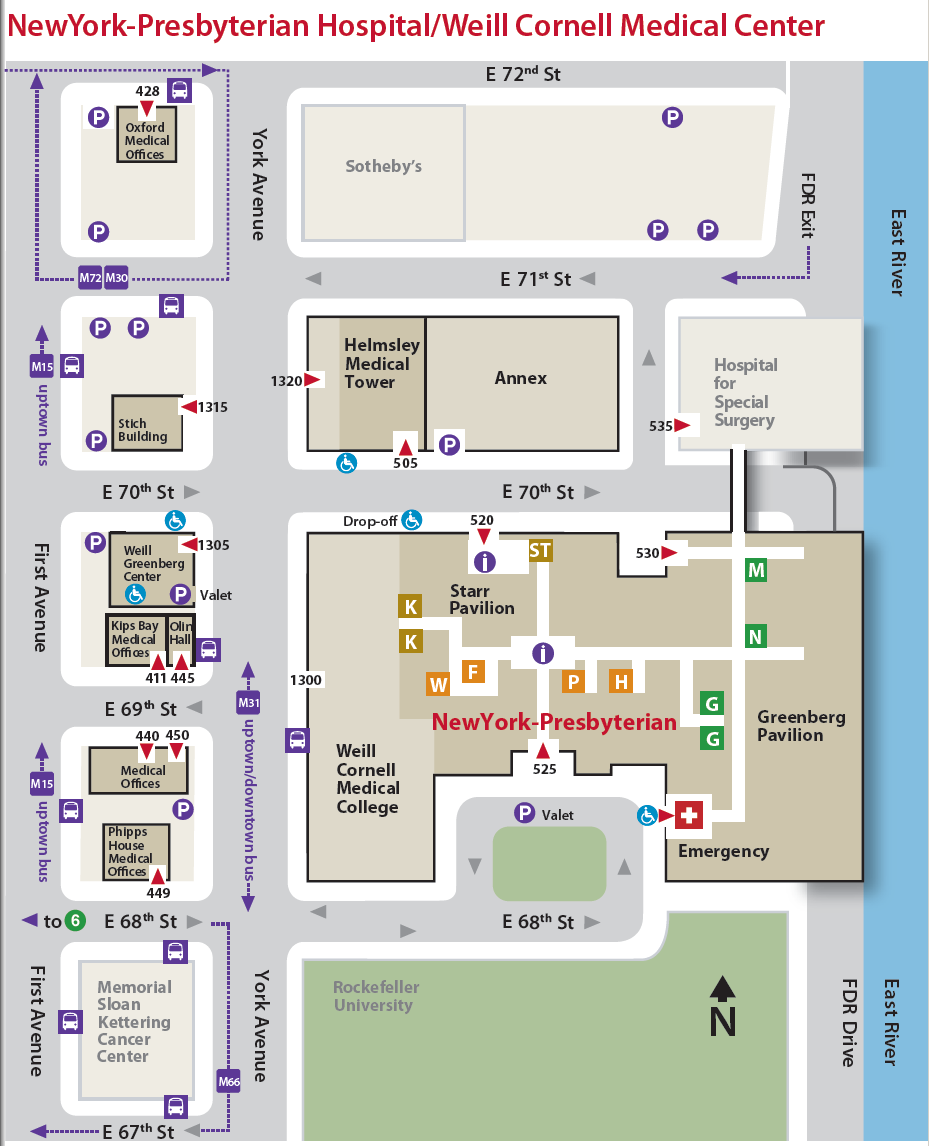 